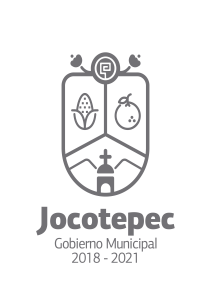 1) ¿Cuáles fueron las acciones proyectadas (obras, proyectos o programas) o Planeadas para este trimestre?  Estrategia 1.- Negociación para el pago de laudos.Estrategia 2.- Disminución de deuda pública.Estrategia 3.- los reglamentos aprobados aportan a todos los ejes del municipio y en su desarrollo van en congruencia.2) Resultados Trimestrales (Describir cuáles fueron los programas, proyectos, actividades y/o obras que se realizaron en este trimestre). Aprobación del manual, dictamen final y conclusiones de la comisión edilicia especial de carácter transitorio, negociación mediante de convenio laudo 144/2012-E2, aprobación de la ley de ingresos 2021, manual de ingresos, tabla de valores de catastro 2021, procedimientos de comisiones y dictaminarían de asuntos.3) Montos (si los hubiera) del desarrollo de dichas actividades. ¿Se ajustó a lo presupuestado? Si se ajustó al presupuesto.4) En que beneficia a la población o un grupo en específico lo desarrollado en este trimestre. Disminución de deuda pública.5) ¿A qué estrategia de su POA pertenecen las acciones realizadas y a que Ejes del Plan Municipal de Desarrollo 2018-2021 se alinean? Disminución de la deuda pública. Estrategia 1.- Negociación para el pago de laudos.6) De manera puntual basándose en la pregunta 2 (Resultados Trimestrales) y en su POA, llene la siguiente tabla, según el trabajo realizado este trimestre.NºESTRATÉGIA O COMPONENTE POA 2019ESTRATEGIA O ACTIVIDAD NO CONTEMPLADA (Llenar esta columna solo en caso de existir alguna estrategia no prevista)Nº LINEAS DE ACCIÓN O ACTIVIDADES PROYECTADASNº LINEAS DE ACCIÓN O ACTIVIDADES REALIZADASRESULTADO(Actvs. realizadas/Actvs. Proyectadas*100)1Negociación para el pago de laudos laborales4125%Aprobación de la ley de ingresos 202144100%manual de ingresos44100%tabla de valores de catastro 202144100%procedimientos de comisiones y dictaminarían de asuntos.44100%TOTAL85%